«О внесении изменений и дополнений в Правила содержания и благоустройства территории муниципального образованиясельского поселения «Кажым»         Руководствуясь Законом Республики Коми от 02.11.2018 года «О порядке определения границ прилегающих территорий правилами благоустройства территории муниципальных образований в Республике Коми» № 94-РЗ, и на основании протеста прокуратуры №07-03-2019 от 20.05.2019 Совет сельского поселения «Кажым» решил: 1. Внести в Решение Совета сельского поселения «Кажым» от 12.04.2018 года № I-22/83 «Об утверждении Правил содержания и благоустройства территории сельского поселения «Кажым»» следующие изменения:-  пункт 7.3.исключить-  пункт 7.4.исключить       2.   Настоящее решение вступает в силу с момента официального обнародования.Глава сельского поселения «Кажым»-                                       И.А.Безносикова«Кажым» сикт овмöдчöминса Сöвет «Кажым» сикт овмöдчöминса Сöвет «Кажым» сикт овмöдчöминса Сöвет 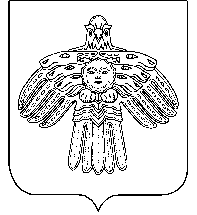 Совет сельского поселения «Кажым»Совет сельского поселения «Кажым»РЕШЕНИЕПОМШУÖМот03 июня2019 г.№ № I-42/135         (Республика Коми , п. Кажым)         (Республика Коми , п. Кажым)         (Республика Коми , п. Кажым)